Об утверждении Перечня недвижимого муниципального имущества (за исключением земельных участков), свободного от прав третьих лиц (за исключением имущественных прав субъектов малого и среднего предпринимательства), для предоставления его во владение и (или) пользование на долгосрочной основе субъектам малого и среднего предпринимательства	В  соответствии с частью 4 статьи 18 Федерального закона №209 от 24 июля 2007 года «О развитии малого среднего предпринимательства в Российской Федерации», руководствуясь Уставом муниципального района Богатовский Самарской области, Собрание представителей муниципального района Богатовский Самарской области РЕШИЛО:1. Утвердить «Перечень недвижимого муниципального имущества (за исключением земельных участков), свободного от прав третьих лиц (за исключением имущественных прав субъектов малого и среднего предпринимательства), для предоставления его во владение и (или) пользование на долгосрочной основе субъектам малого и среднего предпринимательства"». (Прилагается).2. Опубликовать настоящее решение в районной газете «Красное знамя».3. Настоящее решение вступает в силу со дня его официального опубликования.Председатель Собрания Представителеймуниципального района Богатовский Самарской области                                                                           Н.А.Смоляков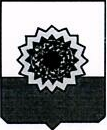 СОБРАНИЕ ПРЕДСТАВИТЕЛЕЙ МУНИЦИПАЛЬНОГО РАЙОНА БОГАТОВСКИЙСАМАРСКОЙ ОБЛАСТИРЕШЕНИЕ            №49 от  «25»июля 2017 года